  Prix littéraire France-Québec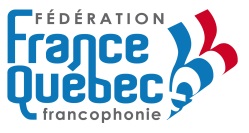       Remise du prix 2017 au Salon du Livre de Paris              Les trois finalistes 2018 dévoilésPARIS, le jeudi 16 mars 2018. – La Fédération France-Québec / francophonie a remis ce jeudi soir, au stand de Québec-Édition, à l’ouverture du Salon du livre de Paris, le prix 2017 et dévoilé les trois finalistes du prix 2018. Pour son roman Le poids de la neige (Éd. La Peuplade), Christian Guay-Poliquin a reçu le prix 2017, doté d’une bourse de 5000 euros. Il a été remis par le président national de la FFQ/F Dominique Rousseau.Le roman de Christian Guay-Poliquin a été plébiscité lors du vote, l’automne dernier, de plusieurs centaines de lecteurs du réseau France-Québec. Ce qui vaut à l’auteur d’effectuer une tournée littéraire dans une dizaine de villes françaises où il rencontrera ses lecteurs dans des lycées, des médiathèques, des librairies, etc.À l’issue de la remise du prix 2017, les noms des finalistes du prix 2018 ont été dévoilés : Jean-François Caron pour De bois debout (Éd. La Peuplade)Catherine Eve Groleau Johnny (Éd. Boréal)Eric Plamondon pour Taqawan (Éd. Le Quartanier/ Éd. Quidam).Les trois romans en lice pour le prix 2018 ont été choisis par le jury à partir d’une pré-sélection de sept ouvrages. Ils vont être lus dans les six mois qui viennent dans toutes les régions françaises, jusqu’au vote qui interviendra en octobre. LE PRIX LITTÉRAIRE FRANCE-QUÉBECCréé en 1998, le Prix littéraire France-Québec est une initiative de la Fédération France-Québec/francophonie, soutenue par la Délégation générale du Québec à Paris, le ministère des Relations internationales et de la Francophonie du Québec, le ministère de la Culture et des Communications du Québec, la Délégation générale à la langue française et aux langues de France, l’Association internationale des études québécoises, le Consulat général de France à Québec et la Librairie du Québec. Son objectif est de contribuer à la promotion en France de la littérature québécoise et de favoriser la rencontre et les échanges entre les auteurs québécois et les lecteurs français.Constitué de professionnels du milieu littéraire et des présidents de six comités de lecture de la FFQ-F, le jury du Prix se compose de : Héloïse d’Ormesson (éditrice aux Éditions Héloïse D’Ormesson), Jean-Marc Pitte (journaliste télévision), Philippe Routier (écrivain), Myriam Suchet (directrice du Centre d’études québécoises à l’Université Sorbonne Nouvelle), Corinne Tartare (chargée du prix littéraire à la FFQ-F), Liliane Bureau (comité du Périgord), Martine Garbo (comité de Lorraine), Marie-Ange Garrandeau (comité d’Île-de-France), Claudie Goupil (comité de Laval), Maryse Marchand (comité de Franche-Comté) et Marie-Christine Vuillemard (comité de Belfort).Plus de renseignements sont disponibles sur le site de la Fédération, à l’adresse suivante : www.francequebec.fr/prix-litteraire.En France, les trois romans finalistes sont disponibles à la Librairie du Québec :Librairie du Québec 30, rue Gay Lussac 75005 Paris.Contact de presse :prix-litteraire@francequebec.fr